PRZEDSZKOLE W DOMU: 06.04.2021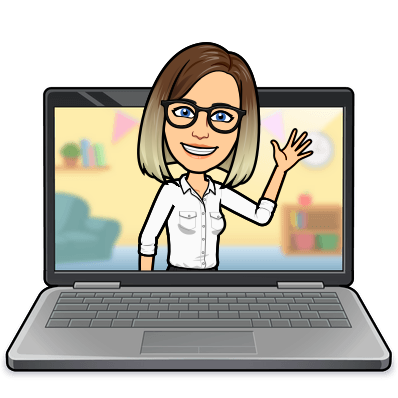 DRODZY RODZICE:Przesłane materiały są propozycją zabaw dla dzieci w domu. Temat kompleksowy: Wiosenne porządkiTemat dnia: Wiosna się krzątaCele:Rozwijanie zainteresowań środowiskiemUwrażliwienie na piękno przyrodyWdrażanie do uważnego słuchaniaZabawa integrująca; „Bocianie powitanie”WITAMY   BOCIANA BOCIANA BOCIANAWITAMY   BOCIANA NASZEGO KOMPANA.Opowiadanie „Wiosna się krząta” M. Mazaj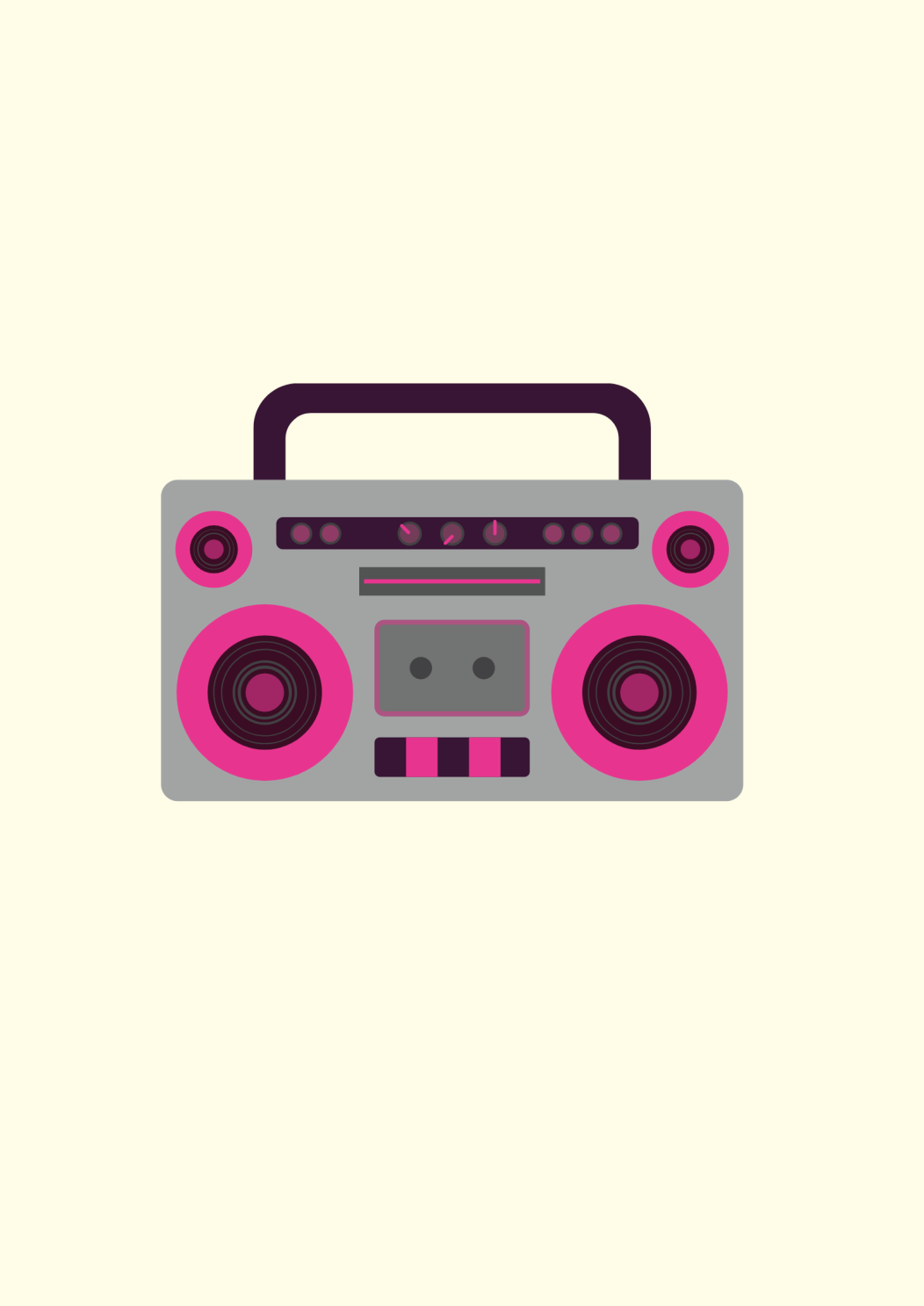 Po wysłuchaniu opowiadania wyszukaj obrazki związane z treścią opowiadania lub wskaż/nazwij na prezentowanym nagraniu.Link do nagrania został przesłany na indywidualny mail każdego rodzica.Zabawa muzyczno-ruchowa  „Idzie wiosna polną drogą” swobodne taniec dzieci, wcielanie się w rolę zgodnie 
z tekstem piosenki (byś się w boćka zmienił, byś się w żabkę zmienił, byś się w wietrzyk zmienił, byś się w deszczyk zmienił) https://www.youtube.com/watch?v=JcEcdWJEq7U Nauka wiersza o wiośnie: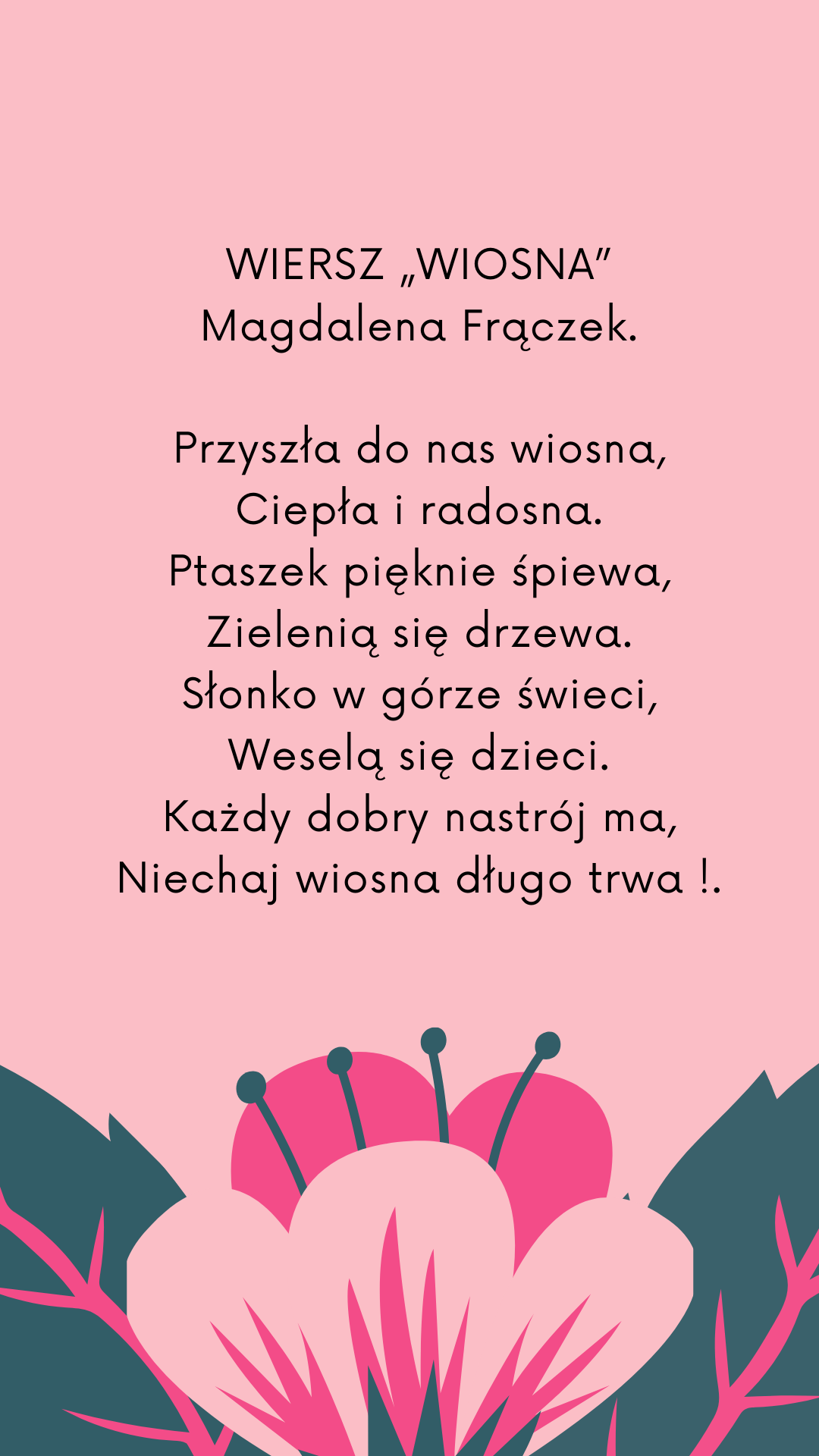 Kalendarz pogody: jaka jest dziś pogoda? Obserwacja pogody za oknem, wskazywanie warunków atmosferycznych za pomocą symboli.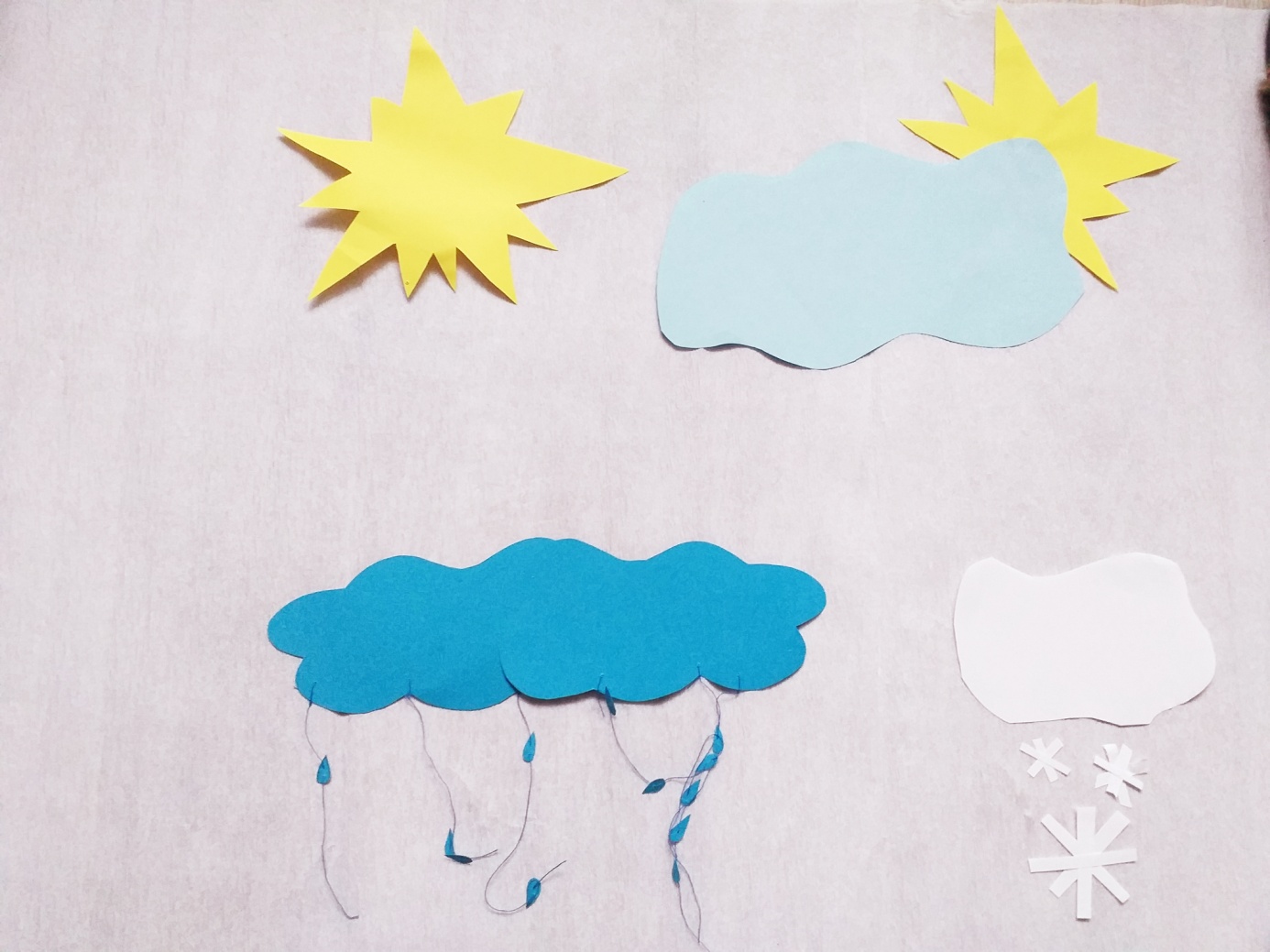 Tematyczne kolorowanki dla chętnych dzieci: /supercoloring.com/Kolorowanki znajdują się na następnej stronie.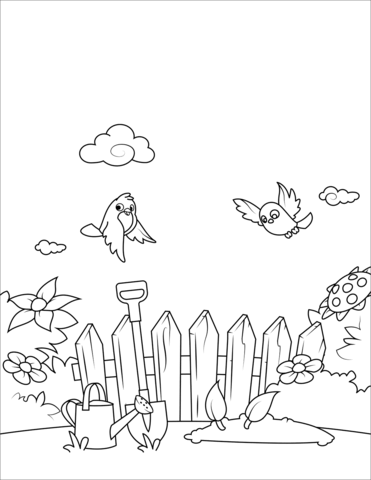 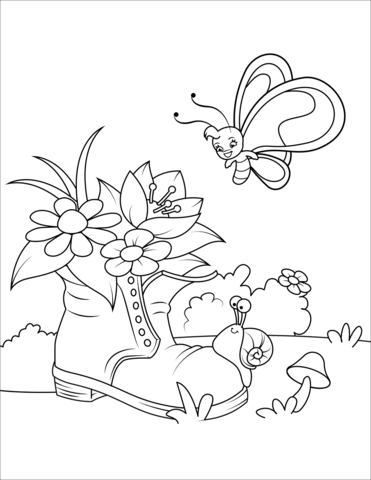 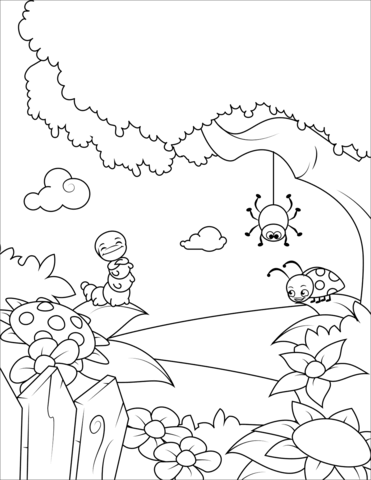 